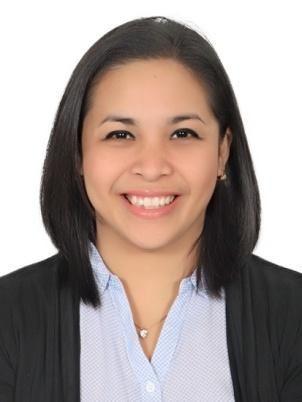 MARIEL C/o-CONTACT NO: +971503718643mariel.341522@2freemail.com 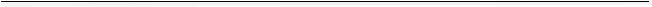 Career Objective:To have an opportunity to work on your company for my career advancement and to have a contribution for the development and growth of your company.Working ExperienceNanny for Murschel Family from February 20, 2016- PresentPrepares meals Keeps the house neat and tidy Laundry and ironing Grooming of the kids, prepares them for school Recreation with the kids Child care at Kalimat Center from March 13, 2015 – January 21, 2016Prepares and gives milk/food Diaper change Recreation Keeps play area neat and tidy Caregiver/private nurse of Ibrahim Thani Saeed Alsuwaidi, Sharjah, UAE from February 3, 2013 to February 3, 2015Monitors BP and Blood sugar Gives medications and insulin injections Prepares and gives food Accompanying to the bathroom ( assist in giving baths and personal care) Accompanying to the hospital for dialysis 3x a week Part-Time Sales Associate at Fashion Hub Ultimart, San Pablo City from December 10-24, 2010Assist the customers with their needs Arrange items according to their brands and labels Keeps the store clean Management Trainee at Video City San Pablo City from September 2006-March 2007Assist with the daily responsibilities and duties Keeps the store organized and neat Checks petty cash Assist the customers with their inquiries Personal Background:Educational Background:Skills​:Computer and Microsoft Literate Self-motivated, initiative and responsible in nature Excellent command in English spoken or written Ready to learn and adapt with new environment Seminars Attended :CPR and First Aid Training Philippine National Red Cross San Pablo City Chapter Laguna College, 2003 Disaster Management Training Philippine National Red Cross San Pablo City Chapter June 4-8, 2007 Basic Leadership Training Philippine National Red Cross San Pablo City Chapter June 25-27, 2007 I HEREBY CERTIFY that the above information is true and correct to the best of my knowledge and belief.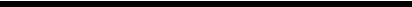 Mariel Birth Date:November 30, 1985Birth Place:San Pablo City, PhilippinesAGE:31Height:5’3Status:SingleNationality:FilipinoReligion:Roman Catholic➢ Tertiary:Laguna College​, ​Bachelor of Science in ​nursing​from ​2002-2006➢ Secondary:Laguna College from 1998-2002➢ Primary:Grace and Truth Elementary School 1992-1998